MICHAEL C. LU, MD, MS, MPH8037 Herb Farm DriveBethesda, MD 20817Mobile: 310-488-3453Email: mclu222@gmail.comEducation and TrainingStanford University	Bachelor of Art (B.A.) in Political Science and Human Biology, 1984-88	Completed one year of the Master of Public Policy (M.P.P.) program, John F Kennedy School of Government, 1988-89U.C. Berkeley		Master of Public Health (M.P.H.) in Epidemiology, 1989-92			Master of Science (M.S.) in Health and Medical Sciences, 1989-92U.C. San Francisco	Doctor of Medicine (M.D.), 1989-1994U.C. 		Completed Residency Training in Obstetrics & Gynecology, 1994-1998Professional Licensure and Board Certification1995			National Board of Medical Examiners1996 – Present 		California Medical Licensure (A55629)2001 – 2015 		American Board of Obstetricians & Gynecologists (retired diplomate)Professional Employment2019 – Present		Dean			School of Public Health			University of California, Berkeley2017 – 2019		Senior Associate Dean for Academic, Faculty & Student Affairs			Professor, Department of Prevention and Community Health			Milken Institute School of Public Health			George Washington University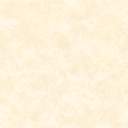 2012 – 2017		DirectorMaternal and Child Health Bureau			Health Resources and Services Administration (HRSA)			U.S. Department of Health and Human Services2012 – 2017		Professor (on leave of absence to HHS)2006 – 2011		Associate Professor1998 – 2005		Assistant ProfessorDepartment of Obstetrics & Gynecology of Medicine at UCLADepartment of Community Health SciencesFielding School of Public Health at UCLASelected Honors and Awards 1987-1988		Stanford University			Phi Beta Kappa, Distinction, Departmental Honor1989			John F.   of Government,  University			Kennedy Fellowship, Sloan Fellowship1989-1992		University of California, Berkeley			Graduate Fellowship1999			Fielding School of Public Health at UCLA			Delta Omega, Iota Chapter1999-2004	National Institute of Health. Women’s Reproductive Health Career Development Fellowship2002, 2003	Association of Professors of Gynecology and Obstetrics (APGO) Excellence in Teaching Award2003	Coalition for Excellence in MCH Epidemiology Young Professional Achievement Award2004			Public Health Students Association, UCLA Professor of the Year Award2005	American Public Health Association Maternal and Child Health Section Young Professional Award2005-Present		Best Doctors in America2013	U.S. Department of Health and Human Services Hubert H. Humphrey Service to America Award2015 	U.S. Department of Health and Human Services Health Resources and Services Administration (HRSA) Administrator’s Award for Equal Opportunity Achievement Award2015	U.S Department of Health and Human Services 2015 HHS Innovates Award2016	University of California, Berkeley School of Public Health Alumnus of the Year Award2018			University of California BerkeleyInfluential Alumni AwardGrantsResearch SupportHHSN267200700017CNIH						10/1/2007-09/30/2012			3.60 calendarNational Children’s Study			$32,000,000					This research project follows 100,000 children (including 5,000 from LA and ) from before birth to 21 years of age to study the environmental influences of children’s health.Role: Co-Principal InvestigatorU01-HD044245 				7/01/2007 – 6/30/2012			2.40 calendarNIH						$4,257,000Community Child Health Network (Phase II)This research project follows over 4,000 predominantly low-income, African American and Latina men and women to study disparities in maternal and child health outcomes using an integrative, transdisciplinary, community-based participatory research approach. 	Role: Co-Principal InvestigatorU01-HD044245 				04/01/04-06/30/07			1.80 calendarNIH						$311,129Community Child Health Network (Phase I): Community Response to Maternal/Child Health DisparitiesThis research project established a multi-site, multi-disciplinary, academic-community partnered research network to investigate the multilevel causes of disparities in birth and child health outcomes. Role: Co-Principal Investigator1 R01HS017713-01A1 	                	08/01/09-07/31/12			1.20 calendar NIH/AHRQ				 	$558,000Potential Maternal Quality Indicators Available from Administrative Data The goal of this research project is to develop and test quality measures for pregnancy and childbirth using administrative data. Role: Co-Principal InvestigatorU6A6MC19803 				9/1/2010-8/31/2013			1.20 calendarHHS/HRSA					$450,000MCH Research Network Program – MCH Life Course Research Network (MCH-LCRN)This Research Network is designed to develop a research agenda for MCH life course research, engineer transdisciplinary collaborative innovation, and accelerate translational research.Role: Co-Principal Investigator5 R40 MC 06635:02-00 			1/1/2006 – 12/31/2008			1.80 calendarHHS/HRSA 					$765,000Los Angeles Mommy and Baby Survey (LAMBS)This research surveyed 4,000 mothers who gave birth in 2007 in Los Angeles County using a mixed-mode methodology and multi-stage clustered sampling to identify the multilevel determinants of racial-ethnic disparities in birth outcomes.Role: Principal InvestigatorWIC RESEARCH GRANT-11-CA		09/15/11-09/14/16			0.5 calendarUSDA/FNS					$997,758Establish University-Based Grants to Assess WIC Impacts on Periconceptional NutritionThe goal of this project is to establish a university-based grant series for researcher-initiated projects to evaluate WIC’s impact on periconceptional nutrition and explore options for improving its effectiveness.Role: Principal Investigator04-35017 	 				7/1/2009 – 6/30/2012			2.40 calendar CA/HHS/Department of Health Services	$390,000Maternal Quality of Care Indicators 				This research project conducts population surveillance of maternal morbidity in  using linked birth certificate-hospital discharge data, and develops and tests methods for monitoring National Quality Forum (NQF) perinatal indicators using electronic medical records in a network of  hospitals.	Role: Principal Investigator	04-35017 					01/01/05-06/30/09			1.80 calendarCA/HHS/Department of Health Services	$390,000Maternal Quality of Care Indicators 				This research project tested quality measures for monitoring and improving the quality and safety of perinatal health care in California.Role: Principal Investigator	04-35017 					10/01/01-09/30/04			1.80 calendarCA/HHS/Department of Health Services	$390,000Maternal Quality of Care Indicators 				This research project developed quality measures for monitoring and improving the quality and safety of perinatal health care in California.Role: Principal Investigator	04-35017 					01/01/99-06/30/01			1.80 calendarCA/HHS/Department of Health Services	$ 90,000Maternal Quality of Care Indicators 				This research project developed a framework for developing quality measures for monitoring and improving the quality and safety of perinatal health care in California.Role: Principal InvestigatorTraining Grants5 T76 MC00014 		 		7/1/2010 – 6/30/2015 			0.6 calendarDHHS/HRSA				$1,725,000The Interdisciplinary Maternal and Child Health Training ProgramThis training program provides multidisciplinary training for health professionals in maternal and child health leading to MPH, MS, DrPH or PhD degree in public health.Role: Co-Principal Investigator and Associate Director5 T76 MC00014 		 		7/1/2005 – 6/30/2010 			0.6 calendarDHHS/HRSA				$1,725,000The Interdisciplinary Maternal and Child Health Training ProgramThis training program provided multidisciplinary training for health professionals in maternal and child health leading to MPH, MS, DrPH or PhD degree in public health.Role: Co-Principal Investigator and Associate Director5 T76 MC00014 		 		7/1/2000 – 6/30/2005 			0.6 calendarDHHS/HRSA				$1,725,000The Interdisciplinary Maternal and Child Health Training ProgramThis training program provides multidisciplinary training for health professionals in maternal and child health leading to MPH, MS, DrPH or PhD degree in public health.Role: Co-Principal Investigator and Associate Director5 T76 MC00014 		 		7/1/1998 – 6/30/2000			0.6 calendarDHHS/HRSA				$336,612The Interdisciplinary Maternal and Child Health Training ProgramThis training program provides multidisciplinary training for health professionals in maternal and child health leading to MPH, MS, DrPH or PhD degree in public health.Role: Co-InvestigatorPublicationsArticles in Refereed JournalsLu MC. Impact of “non-physician factors” on the “physician factor” of in-vitro fertilization success – Is it the broth, the cooks or the statistics?  Fertil Steril 1999;71:998-1000.Lu MC, Lin YG, Prietto NM, Garite TJ. Eliminating public funding of prenatal care for undocumented immigrants in : A cost-benefit analysis.  Am J Obstet Gynecol 2000;182:233-9.Agustines LA, Lin YG, Rumney PJ, Lu MC, Bonebrake R, Asrat T, Nageotte M. Outcomes of extremely low-birth-weight infants between 500-750 g. Am J Obstet Gynecol. 2000; 182:1113-6.Stein JA, Lu MC, Gelberg L. Severity of homelessness and adverse birth outcomes. Health Psychology 2000; 19:524-34.Lu MC, Lange LO, Slusser W, Hamilton J, Halfon N. Provider encouragement of breastfeeding: Evidence from a national survey. Obstet Gynecol 2001;97:290-5.Gelberg L, Leake BD, Lu MC, Andersen RM, Wenzel SL, Morgenstern H, Koegel P, Browner CH. Use of contraceptive methods among homeless women for protection against unwanted pregnancies and sexually transmitted diseases: Prior use and willingness to use in the future.  Contraception 2001;63:277-81.Gelberg L, Leake BD, Lu MC,Anderson R, Nyamathi AM, Morgenstern H, Browner C. Chronically homeless women's perceived deterrents to contraception. Perspect Sex Reprod Health (formerly Family Planning Perspective) 2002;34:278-85.Prentice JC, Lu MC, Lange L, Halfon N. The association between reported childhood sexual abuse and breastfeeding initiation. J Hum Lact. 2002;18:219-26.Lu MC, Prentice JC. The postpartum visit: risk factors for nonuse and association with breast-feeding. Am J Obstet Gynecol. 2002;187:1329-36.Lu MC, Halfon N. Racial and ethnic disparities in birth outcomes: A life-course perspective. Maternal and Child Health Journal 2003;7:13-30.Lu MC, Prentice JC, Yu S, Inkelas M, Lange LO, Halfon N. Childbirth education classes: sociodemographic disparities in attendance and the association of attendance with breastfeeding initiation. Matern Child Health J. 2003;7:87-93.Lu MC, Tache V, Alexander G, Kotelchuck M, Halfon N. Preventing LBW: Is prenatal care the answer? J Matern Fetal Neonat Med 2003;13;362-80.Lu MC, Chen BM. Racial-ethnic disparities in preterm birth: The role of stressful life events. Am J Obstet Gynecol. 2004 ;191:691-9.Lu Q, Lu MC, Schetter CD. Learning from success and failure in psychosocial intervention: an evaluation of low birth weight prevention trials. J Health Psychol. 2005;10:185-95.Lu MC, Fridman M, Korst L, Gregory K, Reyes C, Hobel CJ, Chavez GF. Variations in the Incidence of Postpartum Hemorrhage Across Hospitals in . Matern Child Health J. 2005;9:297-306.Korst LM, Fridman M, Friedlich PS, Lu MC, Reyes C, Hobel CJ, Gregory K. Hospital Rates of Maternal and Neonatal Infection in a Low-Risk Population. Matern Child Health J. 2005;9:307-16Korst LM, Gregory KD, Lu MC, Reyes C, Hobel CJ, Chavez GF. A Framework for the Development of Maternal Quality of Care Indicators. Matern Child Health J. 2005;9:317-41.Korst LM, Reyes C, Fridman M, Lu MC, Hobel CJ, Gregory KD.. Gestational Pyelonephritis as an Indicator of the Quality of Ambulatory Maternal Health Care Services. Obstet Gynecol. 2006;107:632-40.Lu MC, Kotelchuck M, Culhane J, Hobel CJ, Klerman LV, Thorp J. Preconception care between pregnancies: The content of internatal care. Matern Child Health J. 2006;10:S107-22.Huang JS, Lee TA. Lu MC.  Prenatal Programming of Childhood Overweight and Obesity. Matern Child Health J. 2007;11:461-73.Lu MC. Recommendations for preconception care. Am Fam Physician. 2007;76:397-400.Gelberg L, Lu MC, Leake B, Andersen RM, Morgenstern H, Nyamathi AM. Homeless women: Who is really at risk for unintended pregnancy? Matern Child Health J. 2008;12:52-60.Li J, Vestergaard M, Obel C, Precht DH, Christensen J, Lu MC, Olsen J. Prenatal stress and epilepsy in later life: A nationwide follow-up study in . Epilepsy Res. 2008;81:52-7.  Dunlop AL, Jack BW, Botallico J, Lu MC, Beckman M, Shellhass S et al. The clinical content of preconception care:  Preconception considerations for women with chronic medical conditions. Am J Obstet Gynecol. 2008;199:S310-27.Frey K, Navarro S, Kotelchuck M, Lu MC. The clinical content of preconception care:  Preconception care for men. Am J Obstet Gynecol. 2008;199:S389-95.Klerman LV, Jack B, Coonrod DV, Lu MC, Fry-Johnson YW, Johnson K. Frey K, Navarro S, Kotelchuck M, Lu MC. The clinical content of preconception care:  Preconception care for men. Am J Obstet Gynecol. 2008;199:S389-95. Care of psychosocial stressors. Am J Obstet Gynecol. 2008;199:S362-6.Coonrod DV, Jack BW, Stubblefield P,  Hollier LM, Boggess KA, Cefalo R,  Cox SN, Dunlop AL, Hunter KD, Prasad MR, Lu MC, Conry JA, Gibbs RS, Hogan VK.  The clinical content of preconception care:  Infectious diseases in preconception care. Am J Obstet Gynecol. 2008;199:S296-309.Coonrod DV, Jack BW, Lu MC. Screening for malaria reply. Am J Obstet Gynecol 2009;201:E14Lu MC. We can do better: improving women's health in America. Curr Opin Obstet Gynecol. 2008;20:563-5.Mendelson SG, McNeese-Smith D, Koniak-Griffin D, Nyamathi A, Lu MC. A community-based parish nurse intervention program for Mexican American women with gestational diabetes. J Obstet Gynecol Neonatal Nurs. 2008;37:415-25.Li J, Vestergaard M, Obel C, Christensen J, Precht DH, Lu MC, Olsen J.  A nationwide study on the risk of autism following prenatal stress exposure to maternal bereavement. Pediatrics. 2009;123:1102-7.Li J, Vestergaard M, Obel C, Precht DH, Christensen J, Lu MC, Olsen J. Prenatal stress and cerebral palsy: a nationwide cohort study in Denmark. Psychosom Med. 2009;71:615-8.Lu MC, Korst LM, Fridman M, Muthengi E, Gregory KD. Identifying women most likely to benefit from prevention strategies for postpartum hemorrhage. J Perinatol. 2009;29:422-7.Lu MC, Muthengi E, Wakeel F, Fridman M, Korst LM, Gregory KD. Prolonged second stage of labor and postpartum hemorrhage. J Matern Fetal Neonatal Med. 2009;22:227-32.Lu MC. Healthcare reform and women's health. Curr Opin Obstet Gynecol. 2009;21:514-20.Lu MC. We can do better: Improving perinatal health in America. J Women’s Health. 2010;19:569-74.Virk J, Li J, Vestergaard M, Obel C, Lu MC, Olsen J. Early life disease programming during the preconception and prenatal period: making the link between stressful life events and type-1 diabetes. PLoS One. 2010;5:e11523.Jones L, Lu MC, Lucas-Wright A, Dillon-Brown N, Broussard M, Wright K, Maidenberg M, Norris K, Ferré C. One Hundred Intentional Acts of Kindness toward a Pregnant Woman: building reproductive social capital in Los Angeles. Ethn Dis. 2010;20:S2-36-40.Lu MC, Jones L, Bond MJ, Wright K, Pumpuang M, Maidenberg M, Jones D, Garfield C, Rowley DL. Where is the F in MCH? Father involvement in African American families. Ethn Dis. 2010;20:S2-49-61. Lu MC, Kotelchuck M, Hogan V, Jones L, Wright K, Halfon N. Closing the Black-White gap in birth outcomes: a life-course approach. Ethn Dis. 2010;20:S2-62-76.Abdou CM, Schetter CD, Jones F, Roubinov D, Tsai S, Jones L, Lu MC, Hobel C. Community perspectives: mixed-methods investigation of culture, stress, resilience, and health. Ethn Dis. 2010;20:S2-41-8.Lu MC, Kotelchuck M, Hogan VK, Johnson K, Reyes C. Innovative strategies to reduce disparities in the quality of prenatal care in underresourced settings. Med Care Res Rev. 2010;67:198S-230S.Halfon N, Lu MC. Gestational weight gain and birthweight. Lancet. 2010;376:937-8.Lu MC. Healthcare reform and women's health: A life-course perspective. Curr Opin Obstet Gynecol. 2010;22:487-91.Wadhwa PD, Entringer S, Buss C, Lu MC. The contribution of maternal stress to preterm birth: Issues and considerations. Clin Perinatol. 2011;38:351-84.Lu MC. Boumediene S. Ray P. A 2020 Vision for Women’s Health. Curr Opin Obstet Gynecol. 2011;23:454-9.Alio AP, Bond MJ, Padilla YC, Heidelbaugh JJ, Lu MC, Parker WJ. Addressing policy barriers to paternal involvement during pregnancy. Matern Child Health J. 2011;15: 425-430Heinrich J, Lu MC, Macrae J, Morris T, Hopson DP, Somsak J, Spitzgo RH. Foreword from Associate Administrators of the Health Resources and Services Administration (HRSA), U.S. Department of Health and Human Services. J Health Care Poor Underserved. 2012;23(3 Suppl):2Lu MC. Gee RE. What every obstetrician should know about Title V and Title X. Obstet Gynecol. 2012;120:513-5.Korst LM, Fridman M, Lu MC, Fleege L, Mitchell C, Gregory KD. Trending elective preterm deliveries using administrative data. Paediatr Perinat Epidemiol. 2013;27:44-53.Blumberg SJ, Bramlett MD, Kogan MD, Schieve LA, Jones JR, Lu MC. Changes in prevalence of parent-reported autism spectrum disorder in school-aged U.S. children: 2007 to 2011-2012. Natl Health Stat Report. 2013;(65):1-11Wakeel F, Witt WP, Wisk LE, Lu MC, Chao SM. Racial and Ethnic Disparities in Personal Capital During Pregnancy: Findings from the 2007 Los Angeles Mommy and Baby (LAMB) Study. Matern Child Health J. 2014;18:209-22.Gregory KD, Korst LM, Lu MC, Fridman M. AHRQ patient safety indicators: time to include hemorrhage and infection during childbirth. Jt Comm J Qual Patient Saf. 2013;39:114-22.Guardino CM, Dunkel Schetter C, Bower JE, Lu MC, Smalley SL. Randomised controlled pilot trial of mindfulness training for stress reduction during pregnancy. Psychol Health. 2014;29:334-49.Lu MC. Improving maternal and child health across the life course: Where Do We Go from Here? Matern Child Health J. 2014;18:339-43.Halfon N, Larson K, Lu MC, Tullis E, Russ S. Lifecourse health development: Past, present, and future.  Matern Child Health J 2014;18:344-65.Singh GK, Kenney MK, Ghandour RM, Kogan MD, Lu MC. Mental health outcomes in U.S. children and adolescents born prematurely or with low birthweight. Depress Res Treat. Depress Res Treat. 2013;570743:1-8.Lu MC, Johnson K. Toward a national strategy on infant mortality. Am J Public Health 2014;104 Suppl 1:S13-6Hirai AH, Sappenfield WM, Kogan MD, Barfield W, Goodman D, Ghandour RM, Lu MC. Contributors to excess infant mortality in the U.S. South. Am J Prev Med. 2014;46:219-27.Korst LM, Fridman M, Lu MC, Mitchell C, Lawton E, Griffin F, Gregory KD. Monitoring childbirth morbidity using hospital discharge data: further development and application of a composite measure. Am J Obstet Gyncol. 2014;211:268.e1-268.e16 DiBari JN, Yu SM, Chao SM, Lu MC. Use of postpartum care: Predictors and barriers. J Pregnancy. 2014;2014:530769.Coller KM, Chao SM, Lu MC, Strobino D. Unintended births among adult immigrant and U.S.-born Mexican women in the Los Angeles Mommy and Baby (LAMB) survey. Women’s Health Issues. 2014;24:e365-72. Yeung LF, Coates RJ, Seeff L, Monroe JA, Lu MC, Boyle CA; Centers for Disease Control and Prevention (CDC). Conclusions and future directions for periodic reporting on the use of selected clinical preventive services to improve the health of infants, children, and adolescents--United States. MMWR Surveill Summ. 2014 Sep 12;63 Suppl 2:99-107.Lu MC, Jones JR. A new way forward: improving maternal and child health in America. Matern Child Health J. 2014;18:1558-9.Chao SM, Wakeel F, Herman D, Higgins C, Shi L, Chow J, Sun S, Lu MC. The 2007 Los Angeles Mommy and Baby study: a multilevel, population-based study of maternal and infant health in Los Angeles county. Adv Prev Med. 2014;2014:293648Lu MC, Highsmith K, de la Cruz D, Atrash HK. Putting the "M" Back in the Maternal and Child Health Bureau: Reducing Maternal Mortality and Morbidity. Matern Child Health J. 2015;19:1435-9Kogan MD, Dykton C, Hirai AH, Strickland BB, Bethell CD, Naqvi I, Cano CE, Downing-Futrell SL, Lu MC. A new performance measurement system for maternal and child health in the United States. Matern Child Health J. 2015;19:945-57.Zhao Y, Kershaw T, Ettinger AS, Higgins C, Lu MC, Chao SM. Association between life event stressors and low birth weight in African American and White populations: findings from the 2007 and 2010 Los Angeles Mommy and Baby (LAMB) Surveys. Matern Child Health J 2015; 19:2195-2205.Lu MC, Lauver CB, Dykton C, Kogan MD, Lawler MH, Raskin-Ramos L, Watters K, Wilson LA. Transformation of the title V maternal and child health services block grant. Matern Child Health J. 2015;19:927-31.Park HY, Harwood RL, Yu SM, Kavanagh L, Lu MC. Autism and other developmental disabilities research programs of the Maternal and Child Health Bureau. Pediatrics. 2016 Feb;137 Suppl 2:S61-6.Liu J, Whitaker KM, Yu SM, Chao SM, Lu MC. Association of provider advice and pregnancy weight gain in a predominantly Hispanic population. Women’s Health Issues. 2016 Feb 24. pii: S1049-3867(16)00005-0.Kotelchuck M, Lu MC. Father’s role in preconception health. Matern Child Health J. 2017;21:2025-2039.Ghandour RM, Flaherty K, Hirai A, Lee V, Walker DK, Lu MC. Applying Collaborative Learning and Quality Improvement to Public Health: Lessons from the Collaborative Improvement and Innovation Network (CoIIN) to Reduce Infant Mortality. Matern Child Health J 2017;21:1318-1326.Halfon N, Larson K, Son J, Lu MC, Bethell C. Income inequality and the differential effects of adverse childhood experiences in US children. Acad Pediatr 2017;17:S70-S78Batra P, Hirai A, Selk S, Lee V, Lu MC. Appropriate use of progesterone to prevent preterm birth: Approaches to measurement for driving improvement. Matern Child Health J 2017;21:446-451Hirai AH, Sappenfield WM, Ghandour RM, Donahue S, Lee V, Lu MC. The Collaborative Improvement and Innovation Network (CoIIN) to reduce infant mortality: An outcome evaluation from the U.S. South, 2011 to 2014., Am J Public Health, 2018;108:815-821Lu MC. Place matters to birth outcomes: A life-course perspective. Paediatr Perinat Epidemiol. 2018; 2018;32:420-422.Ghandour R, Moore K, Murphy K, Bethell C, Jones J, Harwood R, Buerlein J, Kogan M, Lu MC. School Readiness among U.S. Children: Development of a Pilot Measure. Child Ind Res. 2018:doi.org/10.1007/s12187-018-9586-8.Lu MC. Reducing maternal mortality in the United States. JAMA. 2018;320:1237-1238Kogan MD, Vladutiu CJ, Schieve LA, Ghandour RM, DrPH, Blumberg SJ, Zablotsky B, PhD, Perrin, Shattuck P, Kuhlthaud KA, Harwood RL, Lu MC. National Profile of Autism Spectrum Disorder among US Children. Pediatrics. 2018 Dec;142(6). pii: e20174161. doi: 10.1542/peds.2017-4161.Lu MC. The Future of Maternal and Child Health. Matern Child Health J 2019;23:1-7.Chapters in BooksLu MC.  Surgical management of abortion. In: Gershenson DM, DeCherney AH, Curry SL. (eds). Operative Gynecology. 2nd Edition. Philadelphia PA: W. B. Saunders. 2001:489-97.Lu MC.  Tubal sterilization. In: Gershenson DM, DeCherney AH, Curry SL. (eds). Operative Gynecology. 2nd Edition. : W. B. Saunders. 2001:645-53.Lu MC.  Induced abortion. In: Pregler J, DeCherney AH. (eds). Women’s Health: Principles and Clinical Practice. : BC Decker. 2002:228-36.Lu MC.  Spontaneous abortion. In: Pregler J, DeCherney AH. (eds). Women’s Health: Principles and Clinical Practice. : BC Decker. 2002:222-7.Kish K. Lu MC. Normal pregnancy. In: Pregler J, DeCherney AH. (eds). Women’s Health: Principles and Clinical Practice. : BC Decker. 2002:153-66.Lu MC. Pregnancy. In: Breslow L. (ed). Encyclopedia of Public Health. : MacMillan Reference. 2002:961-5.Lu MC, Bragonier JR. Maternal and child health. In: In: Breslow L. (ed). Encyclopedia of Public Health. : MacMillan Reference. 2002:729-35Lu MC, Lu JS. Domestic violence and sexual assault. In: DeCherney AH, Nathan L (eds). Current Obstetric and Gynecologic Diagnosis and Treatment. 9th ed. : Lange Medical Books/McGraw-Hill. 2003.Lu MC, Hobel C. Antepartum care: Preconception and prenatal care, genetic evaluation and teratology, and antenatal fetal assessment. In: Hacker NF, Moore JG, Gambone J. eds. Essentials of Obstetrics and Gynecology. 4th Edition. : Elsevier Saunders . 2004:83-103.Carsten ME, Lu MC. Endocrinology of pregnancy and parturition. In: Hacker NF, Moore JG, Gambone J. eds. Essentials of Obstetrics and Gynecology. 4th Edition. Philadelphia PA: Elsevier Saunders. 2004:57-64.Lu MC, Lu JS. Domestic violence and sexual assault. In: Nathan L , Goodwin TM, DeCherney AH, Laufer N (eds). Current Obstetric and Gynecologic Diagnosis and Treatment. 10th ed. New York: Lange Medical Books/McGraw-Hill. 2007Lu MC. Sociodemographic and community factors contributing to preterm birth. In: Institute of Medicine. Committee on Understanding Premature Birth and Assuring Healthy Outcomes, Board on Health Sciences Policy. Preterm birth: Causes, consequences, and prevention. Washington DC: The National Academies Press. 2007.Lu MC. Biological pathways leading to preterm birth. In: Institute of Medicine. Committee on Understanding Premature Birth and Assuring Healthy Outcomes, Board on Health Sciences Policy. Preterm birth: Causes, consequences, and prevention. Washington DC: The National Academies Press. 2007. Lu MC, Lu JS. Prenatal care. In: Haith M, Benson J. (eds). Encyclopedia of Infant and Early Childhood Development. Oxford: Elsevier. 2008.Lu MC. Determinants of gestational weight gain. Institute of Medicine and National Research Council. Committee to Reexamine IOM Pregnancy Weight Guidelines. Weight Gain during Pregnancy: Reexamining the Guidelines. Washington, DC: The National Academies Press. 2009. Hobel CJ, Lu MC, Gambone JC. A life-course perpsective for women’s health care: Safe, ethical, and effective practice. In: Hacker NF, Gambone J. Hobel CJ. eds. Essentials of Obstetrics and Gynecology. 5th Edition. : Elsevier Saunders. 2010:3-11.Lu MC, Hobel CJ. Endocrinology of pregnancy and parturition. In: Hacker NF, Gambone J. Hobel CJ. eds. Essentials of Obstetrics and Gynecology. 5th Edition. : Elsevier Saunders. 2010:49-55.Lu MC, Williams J, Hobel CJ. Antepartum care: Preconception and prenatal care, genetic evaluation and teratology, and antenatal fetal assessment. In: Hacker NF, Gambone J. Hobel CJ. eds. Essentials of Obstetrics and Gynecology. 5th Edition. : Elsevier Saunders. 2010:71-90.Holcombe H, Trinh S, Lu MC. What is the role of prenatal care in reducing racial and ethnic disparities in pregnancy outcomes. In: Handler A, Kennedy J, Peacock N. (eds). Reducing Racial/Ethnic Disparities in Reproductive and Perinatal Outcomes. : Springer. 2010:151-179.Lu MC, Lu JS. Domestic violence and sexual assault. In: DeCherney AH, Nathan L (eds). Current Obstetric and Gynecologic Diagnosis and Treatment. 11th ed. : Lange Medical Books/McGraw-Hill. 2012.Lu MC. Forward. In: Rising S, Quimby C. (eds). The CenteringPregnancy Model: The Power of Group Health Care. Springer Publishing Company. 2016Lu MC. Commentary on CDC’s Public Health Surveillance for Women, Infants, and Children: From the Health Resources and Services Administration. In: Centers for Disease Control and Prevention. From Data to Action: CDC’s Public Health Surveillance for Women, Infants, and Children. 2017.BOOKSGet ready to get pregnant: Your complete pre-pregnancy guide to making a smart and healthy baby. Harper, 2009.Scholarly PresentationsRegional PresentationsLu MC. Hormonal contraception.  Neuropsychiatric Institute, UCLA  of , . 9/09/98.Lu MC. Prenatal care for undocumented immigrants.  Grand round, Department of Obstetrics & Gynecology, UCLA School of Medicine, , 10/28/98.Lu MC, Bohmer L, Mejia L.  Innovative programs in family planning.  The Child and Family Health Program, UCLA  of , , 12/02/98.Lu MC.  Family Planning as Primary Prevention.  UCLA Preventive Medicine Residency,   of Public Health, , 2/19/99.Lu MC.  Ten Questions about Menopause.  Dean’s Advisory Board Meeting, UCLA School of Public Health, , 2/22/99.Lu MC.  Prenatal care for undocumented immigrants.  Grand round, Department of Obstetrics & Gynecology,    ,  04/21/99.Lu MC. Prenatal care for undocumented immigrants. Grand round, Department of Obstetrics & Gynecology, Kern County Medical Center, 06/10/99Lu MC. Family planning and children’s health. Invited speaker. Presentation at the Los Angeles County Department of Health Services.  12/16/99. Lu MC. Racial and ethnic disparities in birth outcomes: A new perspective. Invited speaker. Presentation at the  Conference of Local Health Officers,  5/4/00.Lu MC. Racial and ethnic disparities in birth outcomes: A new perspective. Grand round, Department of Obstetrics & Gynecology,    ,  06/21/00.Lu MC. Preconceptional and prenatal care issues. Invited speaker. 4th Annual Controversies in Women’s Health sponsored by UCLA National Center of Excellence in Women’s Health, UCLA School of Medicine. , CA. 08/18/00.Lu MC. Racial and ethnic disparities in birth outcomes: A new perspective. Invited speaker. Association of Surgical Technologists. Beverly Hill, CA. 10/07/00.Lu MC. Preconceptional and prenatal care. Invited lecturer to nursing students at UCLA School of Nursing. , CA. 10/10/00.Lu MC. Racial and ethnic disparities in birth outcomes: A new perspective. Community and cross-cultural curriculum seminar, Department of Family Medicine, UCLA School of Medicine. , CA. 10/26/00.Lu MC. Racial and ethnic disparities in birth outcomes: A new perspective. Grand round, Department of Obstetrics & Gynecology, . 11/17/00.Lu, MC. Racial and ethnic disparities in birth outcomes: A new perspective. Invited speaker. Presentation at the  Conference of Local Directors of Maternal, Child, and Adolescent Health. , CA. 01/10/01.Lu MC. Racial and ethnic disparities in birth outcomes: A new perspective. Grand round, Department of Pediatrics,   ,  02/09/01Lu MC. Racial and ethnic disparities in birth outcomes: A new perspective. Invited speaker. Presentation at the  Black Infant Health Program Contractors Meeting. , CA. 02/20/01.Lu MC. Racial and ethnic disparities in birth outcomes: A new perspective. Grand round, Department of Pediatrics,     - UCLA,  04/10/01Lu MC. Racial and ethnic disparities in birth outcomes: A new perspective. Invited speaker. Presentation at the  Comprehensive Perinatal Services Program (CPSP) PSC Statewide Meeting. , CA. 05/01/01.Lu, MC. Racial and ethnic disparities in birth outcomes: A new perspective. Invited speaker. Perinatal Advisory Council: Leadership, Advocacy and Consultation (PAC/LAC) Annual Conference: Quality Life for Families V: Improving the Outcome of Pregnancy.  06/08/01.Lu, MC. Racial and ethnic disparities in birth outcomes: A new perspective. Invited speaker. NICU Family Support Group and  “Do Ask; Do Tell: Communication in and beyond the NICU” Conference. , CA. 10/13/01Lu, MC. Racial and ethnic disparities in birth outcomes: A new perspective. Invited speaker. San Francisco Department of Public Health “Racial Disparities and Low Birth Weight “Conference.  01/24/02.Lu, MC. Silver E. Preconception care jeopardy: The game everybody wins. Invited speaker.  March of Dimes “Preventing Birth Defects and Infant Mortality” Conference. , CA. 01/25/02.Lu, MC. Racial and ethnic disparities in birth outcomes: A new perspective. Grand round. . , CA. 05/30/02.Lu, MC. Racial and ethnic disparities in birth outcomes: A new perspective. Invited keynote speaker.  Council for Perinatal Health Forum “Close the Racial Disparity Gaps: Think Globally – Act Locally.” , CA. 05/31/02.Lu, MC. Postpartum hemorrhage. Invited speaker. Perinatal Advisory Council: Leadership, Advocacy and Consultation (PAC/LAC) Annual Conference: Quality Life for Families V: Improving the Outcome of Pregnancy. Encino, CA. 06/04/02.Lu, MC. Eliminating racial and ethnic disparities in birth outcomes: A science-based approach. Invited speaker. California Department of Health Services, Maternal and Child Health Branch and Black Infant Health.  06/21/02.Lu, MC. Racial and ethnic disparities in birth outcomes: A new perspective. Invited speaker. Perinatal Multi-Cultural Task Force: “Building Knowledge & Skills To Serve Diverse Patient Populations.”  8/28/02.Lu, MC. Racial and ethnic disparities in birth outcomes: A new perspective. Invited speaker. Grand Round. Department of Obstetrics & Gynecology,  and Nassau County Department of Health Services. Mineola . 09/06/02.Lu, MC. Racial and ethnic disparities in birth outcomes: A new perspective. Invited speaker. Grand Round.   , . 09/09/02.Lu, MC. Racial and ethnic disparities in birth outcomes: A new perspective. Invited speaker. Grand Round. Department of Obstetrics & Gynecology, . . 09/10/02.Lu, MC, Ferrer B, Hogan V, Jones CP, Carson K. Undoing racism for social justice. Final plenary speaker. CityMatCH Interchange 2002 “Best Practices for Systems Change” Conference.  10/01/02.Lu, MC. Eliminating racial and ethnic disparities – hope for healthier tomorrows.  Sudden Infant Death Syndrome Program, 22nd Annual  SIDS Conference “The Dimensions of Hope: Yesterday, Today, and Tomorrow.” Indian Wells, CA 10/10/02.Lu MC. Preventing prematurity: A new perspective. Invited speaker. Great Beginnings for Black Babies conference.  03/01/03.Lu, MC. Racial and ethnic disparities in birth outcomes: A new perspective. Invited speaker. March of Dimes Greater  Annual Perinatal Nurses Conference: “Prematurity: Tools that make a Difference.” . 03/28/03.Lu, MC. Behavioral and psychosocial risk factors impacting maternal and child health. Invited keynote speaker.  Black Infant Health Program “Racial & Ethnic Disparities in Maternal and Infant Health” Conference, , CA. 04/05/03.Lu MC. Racial and ethnic disparities in birth outcomes: A new perspective. Invited speaker. Grand Round. Department of Obstetrics & Gynecology,    , , CA. 04/09/02.Lu MC. Planting new ideas about racial and ethnic disparities in birth outcomes. Invited speaker.  Coordinators/PHN Meeting: “SIDS: cultivating compassion, collaboration, and change.”  05/02/03.Lu MC. Racial and ethnic disparities in birth outcomes: A new perspective. Invited speaker. Department of Health Maternal and Child Health Branch, Oahu; : 05/06/03.Lu MC. Racial and ethnic disparities in birth outcomes: A new perspective. Invited speaker. Pediatrics Grand round,    for Women and Children; , HI. 05/08/03Lu MC. Racial and ethnic disparities in birth outcomes: A new perspective. Invited speaker. Department of Health Maternal and Child Health Branch,  and  of  –   of ;  05/09/03.Lu MC. Racial and ethnic disparities in birth outcomes: A new perspective. Invited keynote speaker.  perinatal health summit.  07/15/03.Lu MC. Racial and ethnic disparities in birth outcomes: A new perspective. Invited speaker, Milwaukee Healthy Beginnings Project (Healthy Start).  07/16/03.Lu MC. Racial and ethnic disparities in birth outcomes: A new perspective. Invited speaker. Children’s Hospital ,  07/16/03.Lu MC. Racial and ethnic disparities in birth outcomes: A new perspective. Invited speaker. Santa Clara County Department of Health Services.  09/10/03.Lu MC. Racial and ethnic disparities in birth outcomes: A new perspective. Invited speaker. Noon conference, Department of Obstetrics & Gynecology, .  09/11/03.Lu MC. Racial and ethnic disparities in birth outcomes: A new perspective. Invited speaker.   Infant Health Advisory Board.  09/11/03Lu MC. Why are so many of our babies dying? A community forum. Invited speaker. Syracuse Healthy Start program.  09/24/03.Lu MC. Eliminating racial-ethnic disparities in birth outcomes: A new approach. Invited speaker at a Provider forum. Syracuse Healthy Start program. . 09/25/03.Lu MC. Eliminating racial-ethnic disparities in birth outcomes: A new approach. Syracuse Department of Health Services.  09/25/03.Lu MC. Eliminating racial-ethnic disparities in preterm birth: What can MCH do? Invited plenary speaker. Maternal and Child Health Bureau Partnership Meeting: “Building Bridges: From Research to Practice.”  10/22/03.Lu MC. Racial and ethnic disparities in birth outcomes: A new perspective. Invited keynote speaker. Healthy Babies-Healthy Start Conference.  11/06/03.Lu MC. Community approaches to eliminating racial-ethnic disparities in birth outcomes. Invited speaker for conference workshop. Healthy Babies-Healthy Start Conference.  11/06/03.Lu MC. Racial and ethnic disparities in birth outcomes: A new perspective. Invited keynote speaker. Sacramento County Black Infant Health Program conference.  02/20/04.Lu MC. Walking the tight rope: The effects of stress in pregnancy. Invited speaker. Healthy African American Families II conference: “Building Bridges to Optimum Health.”  02/26/04.Lu MC. Racial and ethnic disparities in birth outcomes: A new perspective. Invited speaker. March of Dimes 3rd Annual “Improving Perinatal Outcomes in the ” conference.  02/27/04.Lu MC. How to build a smart and healthy baby for life: What we know and what we don’t. Grand round lecture. Department of Obstetrics & Gynecology.  of Medicine at UCLA. , CA. 03/05/04.Lu MC. Breakthroughs in preterm birth prevention. Invited speaker at the Annual Great Beginnings for Black Babies Health Summit. , CA. 03/06/04.Lu MC. Racial and ethnic disparities in birth outcomes: What can the business community do. Invited panelist for 2004 California Black Chamber of Commerce African American Leadership Congress.  03/26/04.Lu MC. Racial and ethnic disparities in birth outcomes: A new perspective. Invited speaker. Pediatric Health Services Research at  Northwestern Healthcare & Institute for Policy Research at Northwestern University.  04/21/04.Lu MC. Reducing disparities in perinatal outcomes. Invited keynote speaker for the 16th Annual Thomas A Leonard Memorial Lecture at the 2004 Annual Meeting of the Wisconsin Association for Perinatal Care. . 04/27/04.Lu MC. How to make a smart and healthy baby for life: What we know and what we don’t. Workshop presentation at the 2004 Annual Meeting of the Wisconsin Association for Perinatal Care. . 04/27/04.Lu MC. Racial and ethnic disparities in birth outcomes: A new perspective. Invited keynote speaker. Solano County Black Infant Health Conference: “Our Children Our Future.” Vallejo, CA. 05/22/04Lu MC. Preventing preterm birth: A new perspective. Invited keynote speaker.  Healthy Mothers Healthy Babies Annual Conference. , MI. 06/10/04.Lu MC. Closing the Black-White gap in infant mortality: A ten-point plan. Invited keynote speaker.  Black Infant Mortality . . 06/11/04.Lu MC. Racial and ethnic disparities in birth outcomes: A new perspective. Invited speaker.  Public Health Commission. . 06/15/04.Lu MC. Racial and ethnic disparities in birth outcomes: A new perspective. Invited speaker.   Healthy Start Program.  06/15/04.Lu MC. Racial and ethnic disparities in birth outcomes: A new perspective. Invited speaker.  of Public Health.  07/04.Lu MC. Perinatal health of African American infants. Invited speaker. Minority Health Conference.   of Medicine at the .  09/18/04.Lu MC. Racial and ethnic disparities in birth outcomes: A new perspective. Invited keynote speaker. Eleventh Annual North Carolin/South  Perinatal Partnership Waves of Change in Perinatal Health Conference.  09/20/04.Lu MC. How to make a smart and healthy baby for life: What we know and what we don’t. Workshop presentation at the Eleventh Annual North Carolina/South Carolina Perinatal Partnership Waves of Change in Perinatal Health Conference.  09/20/04.Lu MC. Racial and ethnic disparities in birth outcomes: A new perspective. Invited keynote speaker. March of Dimes  Chapter Changing Faces of Prematurity: A Women’s Health Perspective symposium.  of  at  10/12/04.Lu MC. Stress and pregnancy: Rx: Circles of caring. Invited keynote speaker. 27th Annual Utah Perinatal Conference sponsored by the Utah Perinatal Association/Association of Women’s Health, Obstetric, and Neonatal Nurses/March of Dimes.  10/21/04.Lu MC. How to make a smart and healthy baby for life: What we know and what we don’t. Workshop presentation at the 27th Annual Utah Perinatal Conference sponsored by the Utah Perinatal Association/Association of Women’s Health, Obstetric, and Neonatal Nurses/March of Dimes.  10/21/04.Lu MC. Strategies toward the prevention of Black infant mortality. Invited speaker. Northern New Jersey Maternal/Child Health Consortium Addressing Inequality: New Research and Perspectives on Black Infant Mortality conference. . 10/25/04.Lu MC. Racial and ethnic disparities in birth outcomes: A new perspective. Invited keynote speaker.  Maternal and Child Health Fetal-Infant Mortality Reduction Initiative Annual Meeting.  11/04/04.Lu MC. Eliminating racial and ethnic disparities in birth outcomes: A life-course approach. Presentation at the  Maternal and Child Health Fetal-Infant Mortality Reduction Initiative Annual Meeting.  11/04/04.Lu MC. How to make a smart and healthy baby for life: What we know and what we don’t. Presentation at the  Maternal and Child Health Fetal-Infant Mortality Reduction Initiative Annual Meeting.  11/05/04.Lu MC. The growing problem of premature births: A national focus. Invited keynote speaker. March of Dimes  Chapter Prematurity Summite 2004: A Community Call to Action.  11/16/04.Lu MC. Racial and ethnic disparities in birth outcomes: A new perspective. Invited keynote speaker.  Perinatal Consortium, Inc. Thirteenth Annual Membership Meeting. . 11/12/04.Lu MC. How to make a smart and healthy baby for life: What we know and what we don’t. Invited keynote speaker.  Partners in Perinatal Health Sharing Solutions Annual Conference. , FL. 12/09/04.Lu MC. Stress and pregnancy. Invited keynote speaker. Healthy Start Coalition of Miami-Dade Annual Meeting.  12/13/04.Lu MC. The life-course perspective. Invited speaker for the Contra Costa County Department of Health Services Life Course Initiative. , CA. 3/18/05.Lu MC. Racial and ethnic disparities in birth outcomes: A new perspective. Invited keynote speaker. Northern Manhattan Perinatal Partnership sixth Annual Women’s History Month Health Conference “Linking women to Health, Power, and Love Across the Lifespan”.  (), NY. 03/31/05.Lu MC. Closing the Black-White gap in birth outcomes: A 12-point MCH organizational life course approach. Plenary speaker. Northern Manhattan Perinatal Partnership sixth Annual Women’s History Month Health Conference “Linking women to Health, Power, and Love across the Lifespan”.  (), NY. 03/31/05.Lu MC. Racial and ethnic disparities in birth outcomes: A new perspective. Invited keynote speaker.  Health Net Plan Annual Meeting.  04/01/05.Lu MC. Innovations in public health: A life-course perspective. Invited keynote speaker. ’s Medical Center Public Health Day. , NE 04/07/05.Lu MC. Racial and ethnic disparities in birth outcomes: A life-course perspective. Workshop speaker. ’s Medical Center Public Health Day. , NE 04/07/05.Lu MC. Racial and ethnic disparities in birth outcomes: A life-course perspective. Invited speaker.  of Public Health Students of Color Colloquium.  03/07/07Lu MC, Hill Delores. Moving from stress to resilience. Invited speaker. Healthy African American Families Building Bridges to Optimum Health Conference: Before, Between and Beyond Pregnancy.  04/27/07Lu MC. A call to action: Translating knowledge into public health practice. Closing plenary speaker.  Statewide Improving Birth Outcomes – Shifting the Paradigm Symposium.  05/15/07.Lu MC. New perspectives on preconception care. Workshop speaker.  Perinatal Services Coordinators Regional Training.  05/18/07.Lu MC. How to make a smart and healthy baby. Workshop speaker.  Perinatal Services Coordinators Regional Training.  05/18/07.Lu MC. Preconception care: A critical component of maternal health. Invited speaker. United Resource Networks Women and Infant Symposium: Medical Management Today for Healthy Living Tomorrow.  07/20/07.Lu MC. A life-course approach to improving black infant health. Keynote speaker.  Black Infant Health Programs Annual Meeting.  10/03/07Lu MC. Racial and ethnic disparities in birth outcomes: A life-course perspective. Invited Keynote Speaker.  Obstetrical Society. 10/22/07Lu MC. Racial and ethnic disparities in birth outcomes: A life-course perspective. Keynote Speaker.  Infant Mortality .  10/23/07Lu MC. Biological and social determinants of perinatal health disparities: A life-course perspective. Keynote Speaker.  Maternal and Infant Mortality .  10/24/07.Lu MC. Preconception care: healthy start for mothers and babies. Keynote speaker. March of Dimes  Chapter Healthy Babies Healthy Families Conference.  11/02/07.Lu MC. Racial and ethnic disparities in birth outcomes. Workshop speaker. March of Dimes  Chapter Healthy Babies Healthy Families Conference.  11/02/07.Lu MC. How to make a smart and healthy baby. Invited grand round speaker at   ,  12/11/07Lu MC. Racial and ethnic disparities in birth outcomes: A life-course perspective. Invited speaker at the Jacksonville Community Council Inc Infant Mortality Study Group meeting. 12/11/07.Lu MC. Racial and ethnic disparities in birth outcomes: A life-course perspective. Keynote speaker at the Mississippi Kids Count Summit. Jackson, MS. 01/11/08Lu MC. Preconception health and healthcare: A life-course perspective. Invited presentation to the Secretary of Health and Human Services Advisory Committee on Infant Mortality (SACIM).  01/23/08Lu MC. Racial and ethnic disparities in birth outcomes: A life-course perspective. Presentation at the  of ,  of , .  02/01/08Lu MC. Preconception health and healthcare: A life-course perspective. Keynote speaker. Louisiana Sixth Annual Statewide Fetal Infant Mortality Review (FIMR) conference. Baton Rouge, LA 03/05/08Lu MC. Preconception health and healthcare: Health promotion. Presentation at the Louisiana Sixth Annual Statewide Fetal Infant Mortality Review (FIMR) conference. Baton Rouge, LA 03/05/08.Lu MC. Preconception health and healthcare: Clinical components. Presentation at the  Louisiana Sixth Annual Statewide Fetal Infant Mortality Review (FIMR) conference. Baton Rouge, LA 03/06/08Lu MC. Preconception health and healthcare: Building Community Systems. Presentation at the Louisiana Sixth Annual Statewide Fetal Infant Mortality Review (FIMR) conference. Baton Rouge, LA 03/05/08Lu MC. A life-course perspective on women’s health. Grand round speaker at , Phoenix AZ. 04/17/08Lu MC. Racial and ethnic disparities in birth outcomes: A life-course perspective. Keynote speaker at the Reducing Infant Mortality in Michigan Statewide Summit.  05/05/08.Lu MC. Caring for our future: The content of preconception care. Invited speaker at the 2008 California WIC Association Annual Conference. 05/06/08Lu MC. Elimination of racial-ethnic disparities in birth outcomes: A life-course perspective. Invited speaker at the Wisconsin Infant Mortality Summit. 05/23/08.Lu MC. How to make a smart and healthy baby. Keynote speaker at the Babies First 10th Annual Conference.  05/28/08Lu MC. How to make a smart and healthy baby. Invited speaker at the Perinatal Advisory Council of Los Angeles County.  05/29/08Lu MC. Where is maternal and child health in relation to the life-course perspective. Opening speaker at the National MCH Life Course Meeting.  06/09/08Lu MC. Racial and ethnic disparities in birth outcomes: A life-course perspective. Keynote speaker at the Infant Mortality Community Workshop.  06/10/08Lu MC. Moving from prenatal care to preconception/interconception care. Keynote speaker at the New York Citywide Regional Perinatal Forum: “A City Preparing for Better Birth Outcomes".  06/18/08.Lu MC. Preconception care: Promoting the health of ’s families. Invited speaker for California Family Health Council Statewide webcast. 06/30/08Lu MC. Preconception health and healthcare: A life-course perspective. Closing plenary speaker at the Arizona Public Health Association 2008 Conference,  09/19/08Lu MC. How to make a smart and healthy baby. Keynote speaker at the Centering Pregnancy National Conference, , IN 09/21/08Lu MC.Reinventing Maternal and Child Health. Closing plenary speaker at the CityMatCH National Conference. . 09/23/08Lu MC. Stress, pain, and exercise. Invited speaker at the Healthy African American Families Conference.  09/25/08Lu MC. Racial and ethnic disparities in birth outcomes: A life-course perspective. Invited speaker at the Thirteenth HeLA Women’s Health Conference, Morehouse School of Medicine.  09/26/08The importance of WIC: Influences on developmental programming. Keynote speaker at the PHFE WIC Education Day.  09/30/08The importance of WIC: A life-course persepctive. Keynote speaker at the PHFE WIC Education Day.  09/30/08Lu MC. Where it all begins: the impact of preconception care on early brain development. Keynote speaker at the Healthy Brain Conference.   OR 10/22/08.Lu MC. How to make a smart and healthy baby: What you need to know before you get pregnant. Keynote speaker at the 2008 Hawaii Perinatal Summit.  10/24/08Lu MC. Is inequality making us sick? Luncheon speaker at the 2008 Hawaii Perinatal Summit.  10/24/08Lu MC. Preconception health and healthcare: A life-course perspective. Keynote speaker at the Autumn in New York Conference at the NY Academy of Medicine.  11/14/08Lu MC. Reproductive health and the environment: What does the current research tell us? Keynote speaker at the Convening of Experts on Reproductive Health & Environment, . 1/26/10Lu MC. Racial and ethnic disparities in birth outcomes: A life-course perspective. Keynote speaker at the San Diego MCAH Conference, Life’s Journey & Its Impact on the Health of Women, Children & Families 03/05/10. Lu MC. Prevention of childhood obesity: A life-course perspective. Invited Speaker at the Healthy People 2010 Conference.  03/09/10.Lu MC. Preconception health and healthcare: Before, between and beyond pregnancy. Keynote speaker at the Preconception Health Update Conference, . 04/15/10Lu MC. Racial and ethnic disparities in birth outcomes: A life-course perspective . Invited course lecturer. UC Berkeley. 4/19/10.Lu MC. Racial and ethnic disparities in birth outcomes: A life-course perspective . Invited grand rounds speaker. . 4/27/10.Lu MC. Racial and ethnic disparities in birth outcomes: A life-course perspective . Invited speaker. Nassau Medical Institute for Healthcare Disparities Best Practice Conference, . 4/28/10.Lu MC. Lu MC. Racial and ethnic disparities in birth outcomes: A life-course perspective . Invited speaker. Women’s eNews Black Maternal Health Project, . 4/28/10.Lu MC. Preconception care and the life course perspective. Keynote speaker at the  Arizona Preconception Care Summit.  4/30/10Lu MC. Integrating preconception care into practice. Workshop speaker at the Arizona Preconception Care Summit.  4/30/10Lu MC. Collins JW. Inequality and birth outcomes: A life-course perspective. Co-Keynote speakers at the Partners in Perinatal Health 21st Annual Conference, . 5/18/10.Lu MC. Maternal child health: Implementing the life-course perspective to improve health outcomes. Keynote speaker at the Southern Nevada MCH Coalition Summit Presentation. . 5/26/10Lu MC. Making a difference. Opening plenary speaker for the National Youth Leadership Forum on Medicine.  6/21/2010.Lu MC. Racial and ethnic disparities in birth outcomes: A life-course perspective . Keynote speaker at the Philadelphia Life Course Perspective Symposium.  6/29/10Lu MC. Making a difference. Opening plenary speaker for the National Youth Leadership Forum on Medicine. , CA. 7/19/10Lu MC. Preconception health and healthcare: A life-course perspective. Keynote speaker at the Kings County Preconception Health Education event. 7/26/10.Lu MC. Integrating life-course perspective into preconception care. Florida Assn of Healthy Start Coalitions Annual Training conference.  7/28/10.Lu MC. Preconception  health and healthcare: A life-course perspective.  Dept of Health – Preconception Health:  A Life Course Perspective to Treating Women in ,  8/3/10.Lu MC. Racial and ethnic disparities in birth outcomes: A life-course perspective . Keynote speaker at the San Joaquin County Go Before You Show Conference,  9/1/10.Lu MC. A life-course perspective: From research to practice. Grand rounds speaker, St Mary’s  , , FL. 9/15/10Lu MC. A Life Course Perspective, From Research to Practice, Invited speaker at the Policy Institute, Palm Beach FL. 9/16/10.Lu MC. Growing healthy people in : A life-course perspective. Invited speaker at the  California Conference of Local Health Officers Conference, , CA. 10/7/10.Lu MC. Racial and ethnic disparities in birth outcomes: A life-course perspective. Keynote speaker at the Office of Minority Health Preconception Peer Educators Conference, . 10/9/2010.Lu MC. Growing healthy people in : A life-course perspective. Keynote speaker at the 2010 California Health Journalism Fellowship.  10/22/10Lu MC. Preconception  health and healthcare: A life-course perspective. Keynote speaker at the Babies First conference – Preconception Health:  The Case for Optimizing Birth Outcomes,  11/3/10.Lu MC. Preconception risk assessment and health promotion. Plenary speaker at the speaker at the Babies First conference – Preconception Health:  The Case for Optimizing Birth Outcomes,  11/3/10.Lu MC. Reproductive health and the environment: What does the current research tell us? Advocacy through Education: Women’s Reproductive Health and the Environment Conference.  11/16/10. Lu MC. The Life Course Perspective: Translating theory into practice. Keynote speaker at the UC Berkeley Life Course Continuing Education Day.  02/01/11.Lu MC. Growing healthy people in : A life course perspective. Keynote speaker at the Louisiana Family Impact Seminar. Baton Rouge, LA 03/04/11.Lu MC. Racial-ethnic disparities in birth outcomes: A life course perspective. Grand round speaker at the Louisiana State University School of Public Health.  03/04/11Lu MC. WIC and interconception care. Workshop speaker at the California WIC Association Spring Conference.  03/29/11Lu MC. Improving women’s health in : A life course perspective. Guest lecturer, Women’s , Department of Psychiatry, UCLA.  04/20/11Lu MC. Where it all begins: The impact of preconception and prenatal care on early development. Workshop speaker, National WIC Association Annual Conference. . 05/03/11Lu MC. Redesigning preconception health service delivery to achieve health equity. Workshop speaker at the Third National Summit on Preconception Health and Healthcare.  06/14/11Lu MC. Growing healthy people in Baltimore: A life-course perspective. Invited speaker at Baltimore Healthy Start Cradle of Hope lecture series. Baltimore, MD. 09/23/11.Lu MC. Use of the life-course perspective to improve maternal and child health outcomes. Invited speaker at Tulsa Community Service Council meeting. Tulsa, OK. 10/11/11.Lu MC. Improving preconception health and healthcare in Tulsa. Invited speaker at Tulsa Community Service Council meeting. Tulsa, OK. 10/11/11.Lu MC. Improving preconception health and healthcare in Omaha. Guest lecturer at the University of Nebraska. Omaha, NE. 11/16/11.Lu MC. Growing healthy people in Ohio: A life-course perspective. Keynote speaker at the Ohio March of Dimes annual meeting. Columbus, OH. 11/17/11.Lu MC. Closing the black-white gap in birth outcomes: A life-course perspective. Invited lecture at the Ohio March of Dimes annual meeting. Columbus, OH. 11/17/11.Lu MC. Growing healthy people in North Carolina: A life-course perspective. Keynote speaker at the conference on Improving the Health of Women, Children, and Families in NC: A Life Course Perspective. 11/30/11Lu MC. Winning the fight against infant mortality in Regions IV and VI. Keynote speaker at the HRSA Regions IV and VI Infant Mortality Summit. New Orleans, LA. 01/12/12.Lu MC. Toward a national strategy on infant mortality. Keynote speaker at the Tennessee Infant Mortality Summit. Nashville, TN. 09/20/12.Lu MC. Toward a national strategy on infant mortality. Guest lecturer at the Johns Hopkins Bloomberg School of Public Health grand round. Baltimore, MD. 10/09/12.Lu MC. Toward a national strategy on infant mortality. Keynote speaker at NICHD Meeting on Improving Infant Health Outcomes: Partnerships with Communities across Mississippi. Jackson, MS. 10/17/12.Lu MC. Improving the health of America’s mothers and children: A life course perspective. MedStar Washington Hospital Center Ob-Gyn Grand Round. Washington, DC 1/16/14.Lu MC. Federal initiatives to reduce infant mortality. California March of Dimes Chapter meeting. San Francisco, CA 3/17/15.Lu MC. Toward a national strategy on infant mortality. Healthy Texas Mothers and Babies Conference. San Antonio, TX 6/21/15.Lu MC. Improving the health of America’s children: Translating science to practice & policy.  Harvard Catalyst 3rd Annual Child Health Symposium. Boston, MA. 10/7/15.Lu MC. Lu MC. Racial-ethnic disparities in birth outcomes: A life-course perspective. Keynote for Prince George’s County Infant Mortality Summit. College Park, MD. 10/18/15. Lu MC. Improving the Health of America’s Mothers & Children: Lessons from Leading Change. UCLA Ob-Gyn Grand Round. Los Angeles, CA 11/6/2015.Lu MC. From foundation frameworks to future innovations to future generations. 11th Annual DHMIC Summit. Wilmington, DE. 4/13/16Lu MC. Improving the health of America’s children and families. 2016 ChildX. Stanford, CA 4/21/16.Lu MC. Improving the health of America’s children and families. Picower Symposium. Boston, MA 5/12/17.Lu MC. Racial-ethnic disparities in birth outcomes: A life-course perspective. Grand round speaker at Maternal and Child Health Grand Round, St. Louis, MO 10/19/16.Lu MC. Lu MC. Achieving equity in maternal, child & family health: A call to action. Keynote at the New Jersey Statewide Network for Cultural Competency Conference. Lincroft, NJ 12/8/16.Lu MC. Racial-ethnic disparities in birth outcomes: A life-course perspective. Grand round speaker, University of Maryland School of Public Health. 2/6/17.Lu MC. Racial-ethnic disparities in birth outcomes: A life-course perspective. Grand round speaker at Public Health Grand Round, Georgetown University School of Medicine. 6/2/17.Lu MC. Adverse childhood experiences are killing the American Dream. Keynote speaker. Indiana Labor of Love Summit. Indianapolis, IN. 11/13/17.Lu MC. Racial-ethnic disparities in birth outcomes: A life-course perspective. Grand round speaker. St. Christopher's Hospital for Children, Philadelphia, PA. 4/13/18.Lu MC. Prenatal care 3.0: Redesigning prenatal care. Invited speaker. MCHB Remote Pregnancy Challenge Design Meeting. Washington, D.C. 9/7/18.Lu MC. A fair shot. Keynote speaker. Room to Grow: Journey to Cultural and Linguistic Competency. Johns Hopkins University School of Medicine, Baltimore, MD 9/18/18.Lu MC. Life-course science and maternal & infant mortality. Keynote speaker. 23rd Annual HeLa Women’s Health Symposium. Morehouse School of Medicine, Atlanta, GA 9/26/18.Lu MC. The future of maternal and child health. Keynote speaker. Harvard State of Maternal and Child Health / Children, Youth and Families Symposium. Harvard T. H. Chan School of Public Health, Boston, MA 9/27/18.Lu MC. Social determinants of health: A life-course perspective. 2018 Women's Health Symposium: Assuring Optimal Health Outcomes for all Moms and Babies. March of Dimes, Las Vegas, NV 10/19/18.Lu MC. A fair shot. Invited speaker. Center of Excellence in Maternal, Child, & Adolescent Health. University of California Berkeley School of Public Health. Berkeley, CA 10/26/18.Lu MC. Rethinking Preconception Care. UCSF Preconception Care & Reproductive Justice Convening. San Francisco, CA 01/31/19.National PresentationsLu, MC. Racial and ethnic disparities in birth outcomes: A new perspective. Invited speaker. CityMatCH Urban MCH Leadership Conference 2001 “Moving Women’s Health Center Stage.” Nashville, TN 08/29/01, 08/30/01Lu, MC. Racial and ethnic disparities in birth outcomes: A new perspective. Invited speaker. Association of Maternal and Child Health Programs (AMCHP) 2002 Annual Conference "Maternal and Child Health--Partnering for Healthy Families and Communities.”  03/04/02.Lu, MC. Racial and ethnic disparities in birth outcomes: A new perspective. Invited speaker. Association of SIDS and Infant Mortality programs (ASIP). . 03/15/02.Lu, MC. Racial and ethnic disparities in birth outcomes: A new perspective. Invited speaker. Grand Round. March of Dimes National Headquarter. . 09/09/02.Lu, MC. Racial and ethnic disparities in birth outcomes: A new perspective. Keynote speaker. First Candle (formerly National SIDS Alliance) National Conference 2002.  11/15/02.Lu MC. Racial and ethnic disparities in birth outcomes: A new perspective.   of Nurse Midwives 48th Annual Meeting, .  06/04/03
Lu MC. Racial and ethnic disparities in birth outcomes: A new perspective. National Healthy Start Program webcast.  08/11/04Lu MC. Infant health disparities in the : The “weathering” factor. Invited keynote speaker. American  and Gynecologists/National Fetal and Infant Mortality Review Program Annual Conference. . 08/12/04.Lu MC. The life-course perspective: Cutting edge science for urban MCH. Invited opening plenary speaker. CityMatCH Annual Urban Maternal and Child Health Leadership Conference “Expedition
2004: Exploring the Boundaries of Urban MCH”.  09/12/04.Lu MC. How to make a smart and healthy baby for life: What we know and what we don’t. Workshop presentation at the CityMatCH Annual Urban Maternal and Child Health Leadership Conference “Expedition 2004: Exploring the Boundaries of Urban MCH”.  09/12/04.Lu MC. Collins J. Life-course perspectives on improving pregnancy and birth outcomes. Invited keynote speaker. Association of Maternal and Child Health Programs (AMCHP) Annual Conference. . 2/21/05.Lu MC. Stress and preterm birth. Invited speaker. University of      and Joint Center Health Policy Institute *Research to Practice:  Improving African American Birth Outcomes* Forum at the National Press Club,  02/20/07.Lu MC. Health disparities and the life course. Invited speaker. National Healthy Start Training Institute. . 08/04/07Lu MC. The Life-Course Perspective. Keynote speaker. CDC Second National  on Preconception Care.  10/29/07Lu MC, Kotelchuck M, Pies C. Educating and training the public health workforce on preconception health and health care. Workshop speaker. CDC Second National  on Preconception Care.  10/30/07Lu MC. A research agenda for preterm birth: An integrative approach. Presentation to the Scientific Advisory Committee of the National March of Dimes.  01/07/08Lu MC. Rethinking research agenda for preconception health and healthcare in the U.S: An integrative approach. Presentation at the National  Health and Development (NICHD) Preconception Care Research: Improving Birth Outcomes and Reproductive Health Workshop. Bethesda, MD 04/14/08Lu MC. Rethinking preterm birth. Invited speaker at the Surgeon General’s Conference on Preterm Birth.   06/16/08.Lu MC. Preconception care: Promoting the health of ’s families. Keynote speaker at the National Title X Conference, Denver CO 08/05/08Lu MC. Racial and ethnic disparities in birth outcomes: A life-course perspective. Invited speaker for the Society for Equity in Child Health Webinar. 2/24/10.Lu MC. The impact of race on birth outcomes: Examining the “now what”? Opening plenary panel speaker at the National Healthy Start Assn Annual Conference, . 03/15/10Lu MC. Recommendations for improving research, practice and policy on paternal involvement in pregnancy outcomes. Invited speaker for Congressional briefing. . 5/19/10.Lu MC, Brown H. Healthy start interconception care: Making a difference for women and the next generation. Co-Keynote speakers at the Healthy Start Interconception Care Learning Community national meeting. . 6/2/10. Lu MC. Nutrition and the lifelong continuum. Keynote speaker at the Assn of State & Territorial Public Health Nutrition Directors 2010 Annual Meeting, . 6/14/10.Lu MC. Planning a WIC research agenda: Periconception nutrition and birth outcomes. Invited speaker at the  on Planning a WIC Research Agenda. . 7/20/10.Lu MC. Invited workshop participant at the NICHD Disparities in Perinatal Medicine:  Focus on Infant Mortality, Stillbirth & Preterm Birth, . 8/5-8/6/2010.Lu MC. African American fathers and black infant mortality. Invited speaker at the Congressional Black Caucus Foundation Annual Legislative Conference, . 9/18/10.Lu MC. Dell or Apple? Designing web-based resource for MCH life course. Invited speaker at the   MCHB Life Course & Social Determinants Website Expert Panel, . 9/22/10Lu MC. Racial and ethnic disparities in birth outcomes: A life-course perspective. Keynote speaker at the Perinatal Loss & Infant Death Assn/Assn of Infant Mortality Programs - International Conference on Perinatal & Infant Death, . 11/05/10.Lu MC. Healthy Start communities: The best places in  to have a baby? Plenary speaker at the National Healthy Start Association 12th Annual Spring Conference. , 03/08/11Lu MC. What Medicaid can do to improve perinatal outcomes. Invited speaker at Center for Medicare and Medicaid Services Perinatal Outcomes Improvement Symposium. . 06/02/11Lu MC. Growing healthy babies in America: Priorities of the Secretary’s Advisory Committee on Infant Mortality. Invited speaker at the Association of State and Territorial Health Officers (ASTHO) annual meeting. Portland, OR. 10/21/11.Lu MC. Developing a national agenda for research, practice and policy to promote preconception health among minority women and men of childbearing age. Presenter at the American Public Health Association annual meeting. Washington, DC. 11/01/11.Lu MC. Updates from Maternal and Child Health Bureau. Friends of MCH. Washington, DC. 01/31/2012.Lu MC. We can do better: Improving maternal and child health in America. Keynote speaker at the Association of Maternal and Child Health Programs (AMCHP) annual meeting. Washington, DC. 02/14/12Lu MC. Maternal and Child Health. White House Community Leaders Briefing. Washington, DC. 04/20/2012.Lu MC. Maternal mortality. Invited speaker at the American Congress of Obstetricians and Gynecologists (ACOG) Annual Clinical Meeting. San Diego, CA. 05/06/12 .Lu MC. Reinventing Healthy Start. Keynote speaker at the Healthy Start All-Grantees Meeting. Arlington, VA 05/18/12.Lu MC. Giving every child a fair shot. Invited speaker at the White House Town Hall Meeting on Women’s Health. Washington, DC. 06/07/12.Lu MC. Giving every child a fair shot. Keynote speaker at the National Fetal and Infant Mortality Review (NFIMR) annual meeting. Washington, DC. 06/07/12.Lu MC. Toward a national strategy on infant mortality. Presentation to the Secretary’s Advisory Committee on Infant Mortality. Washington DC. 07/10/12.Lu MC. Reinventing Healthy Start. Presentation to the Secretary’s Advisory Committee on Infant Mortality. Washington DC. 07/10/12.Lu MC. Racial-ethnic disparities in pregnancy outcomes: What do fathers have to do with it. Invited speaker at the NICHD Workshop Exploring the Role of Fathers in Pregnancy Outcomes. Bethesda, MD.  07/16/12.Lu MC. MCHB and infant mortality. Invited speaker at the Association of State and Territorial Health Officers (ASTHO) Senior Deputies annual meeting via webcast. 07/17/12Lu MC. Toward a national strategy on infant mortality. Presentation to HHS Health Disparities Council. Washington DC. 09/12/12.Lu MC. Toward a national strategy on infant mortality.  Keynote speaker at the Association of State and Territorial Health Officers (ASTHO) annual meeting. Austin, TX. 09/13/12.Lu MC. Toward a national strategy on infant mortality. Invited speaker at the Centers for Disease Control and Prevention (CDC) grand round. Atlanta. 09/26/12.Lu MC. Maternal life course. Keynote speaker at the 2012 International Conference on SIDS, SUID, and Infant Survival. Baltimore, MD. 10/05/12.Lu MC. Improving maternal and child health in America: The role of Pediatric Emergency Care Applied Research Network (PECARN) annual meeting. Washington, DC.  11/13/12.Lu MC. Improving maternal and child health in America: The role of Genetics and Newborn Screening Regional Collaboratives and National Coordinating Center. Washington, DC. 11/16/12.Lu MC. Off to a good start: State efforts to promote healthy babies. Invited speaker. National Conference of State Legislatures Fall Forum. Washington, DC. 12/07/12Lu MC. We can do better: Improving maternal and child health in America. Invited keynote speaker. 18th Annual MCH Epidemiology Conference; Cohosted with 2012 CityMatCH Urban MCH Leadership Conference. San Antonio, TX. 12/13/12.Lu MC. Toward a national strategy on infant mortality. Invited speaker. Grantmakers in Health. Washington DC. 01/18/13.Lu MC. Maternal and child health: Protecting the American Dream. Opening plenary speaker. AMCHP Annual Conference. Washington DC. 02/09/13Lu MC. MCH 3.0: Advancing the MCH vision. AMCHP Annual Conference. Washington DC. 02/09/13Lu MC. Toward a national strategy on maternal health and infant mortality. Invited speaker. Society for Maternal and Fetal Medicine Annual Conference. San Francisco, CA. 02/15/13.Lu MC. Leveraging action to support dissemination of pregnancy weight gain guidelines. Pregnancy Weight Gain Guidelines: Dissemination Workshops and Related Activities. March 1, 2013Lu MC. Restoring the American Dream: A life-course perspective. Invited speaker. Annual Lawton Chiles Lecture. The Lawton and Rhea Chiles Center for Healthy Mothers and Babies. University of South Florida College of Public Health. Tampa, FL. 04/05/13.Lu MC. Healthy Start and the American Dream. National Healthy Start Association. 14th Annual Spring Conference. Washington, DC. 04/08/13.Lu MC. Improving children’s health in America: A life-course perspective. Invited keynote speaker. NIH Clinical and Translational Science Awards (CTSA) Consortium. Child Health Oversight Committee. Washington, DC. 05/03/13Lu MC. CAAI 2013. CAAI and the American Dream. Invited keynote speaker. Combating Autism Act Initiative (CAAI) 2013 Annual Meeting. Improving Access, Quality, and Integration through CAAI Washington, DC. 05/31/13.Lu MC. MCH nutrition and the American Dream. Invited speaker. Association of State and Territorial Public Health Nutrition Directors 2013 Annual Conference. Empowering Public Health Nutritionists in Times of Change. Kansas City, MO. 06/09/13Lu MC. Breastfeeding and the American Dream. Fifth Annual Summit on Breastfeeding. Academy of Breastfeeding Medicine. Washington, DC. 06/19/13.Lu MC. Toward a national strategy on infant mortality. Invited speaker. National Governors Association Learning Network Conference. Washington DC. 08/29/13.Lu MC. Ob-Gyns and the American Dream. Invited speaker for the Inaugural ABOG Endowed Lecture. American Gynecological & Obstetrical Society 2013 Annual Meeting. Chicago, IL. 09/21/13.Lu MC. Strategies to reduce infant mortality and Collaborative Improvement and Innovation Network (CoIIN). Invited speaker. March of Dimes Advocacy & Government Affairs Conference. Washington, DC.  09/25/13.Lu MC. Paternal involvement in pregnancy outcome. Invited speaker. NICHD Paternal Involvement in Pregnancy Outcomes Workshop. Bethesda, MD. 09/25/13.Lu MC. Maternal and Child Health & Chronic Care. Centering Healthcare Institute 4th National Conference. Washington DC. 10/29/13.Lu MC. Collaborative Improvement and Innovation Network (CoIIN) to reduce infant mortality. Invited speaker. National Association of Medicaid Directors Annual Meeting. Washington DC. 11/12/13.Lu MC. MCHB and children and youth with special healthcare needs. 2013 Association of University Centers on Disabilities (AUCD) Conference. Washington, DC. 11/19/13. Lu MC. Toward a national strategy on infant mortality. National Governors AssociationLearning Network Conference: Improving Birth Outcomes. Washington, DC 1/23/14.Lu MC. Maternal and child health: Growing human potential. Association of Maternal and Child Health Programs (AMCHP) Annual Conference 2014. Washington, DC. 1/26/14.Lu MC. Improving maternal and child health in America: A life course perspective. USAID Throughout the Reproductive Life Course: Opportunities & Challenges for Empowering Girls and Women Conference. Washington, DC 4/2/14.Lu MC. Life course approach: Health across the lifespan and across generations. Women’s Health 2014 22nd Annual Congress. Washington, DC 4/3/14.Lu MC. Perspectives from the sponsor. Workshop on Building Capacity to Reduce Bullying and Its Impact on Youth Across the Lifecourse. Washington, DC 4/9/14. Lu MC. Opening remarks at the Home Visiting Collaborative Improvement and Innovation Network meeting. Washington, DC. 9/22/15.Lu MC. Opening remarks at the EMSC 30th Anniversary Grantee Meeting. Washington, DC 7/30/14.Lu MC. Keeping Kids Safe: Opportunities and Challenges in Bullying Prevention. Federal Bullying Prevention Summit. Washington, DC 8/15/14.Lu MC. Toward a national strategy on infant mortality. Strengthening the Health of Detroit's Mothers and Children Forum. Detroit, MI 10/8/14.Lu MC. Improving the Health and Wellbeing of America’s Mothers & Children: A Life-Course Perspective. Invited Speaker at the W.K. Kellogg Foundation. Battle Creek, MI 10/8/14.Lu MC. Bridging the word gap. White House Summit on Federal, State, and Local Efforts to Bridge the Word Gap. Washington DC. 10/16/14.Lu MC. The Story Behind the Story: Successful Authors Share Lessons from Highly-Cited Maternal and Child Health Journal Articles. Invited lecture at the American Public Health Association meeting. New Orleans, LA 11/16/14.Lu MC. Opening remarks at the 2014 National Healthy Start Convention. Washington, DC. 11/19/14.Lu MC. MCHB Town Hall. Association of Maternal and Child Health Programs (AMCHP) Annual Conference 2015. Washington, DC. 1/26/15.Lu MC. Alliance for Innovation in Maternal Health (AIM): Improving maternal health and safety. AIM National Kick-Off Meeting. Washington, DC. 2/20/15.Lu MC. Where is the F in MCH? National Healthy Start Association Pre-Conference. Washington, DC. 2/27/15.Lu MC. Opening remarks at the 2015 National Healthy Start Association Annual Conference. Washington, DC. 3/1/15.Lu MC. MCHB Updates. Secretary’s Advisory Committee on Infant Mortality meeting. Washington, DC 3/26/15.Lu MC. Putting the M back in MCH. Town Hall at the American College of Obstetricians and Gynecologists Annual Conference. San Francisco, CA 5/3/15.Lu MC. Maternal mortality in the U.S. Invited speaker at the White House Council on Women and Girls meeting. Washington DC. 5/26/15.Lu MC. Toward a national strategy on maternal mortality. Association of Women’s Health, Obstetrical and Neonatal Nurses national conference. Long Beach, CA. 6/15/15.Lu MC. Autism CARES: Working together to demonstrate impact. National Autism CARES meeting. Washington, DC 7/17/15. Lu MC. Opening remarks at the Infant Mortality CoIIN Learning Session. Boston, MA 7/26/15.Lu MC. MCHB Updates. Secretary’s Advisory Committee on Infant Mortality meeting. Washington, DC 8/10/15.Lu MC. Collaborative Improvement and Innovation Network. Collaborative Improvement and Innovation Network (CoIIN) for Adolescent and Young Adult Health meeting. Washington, DC. 9/22/15.Lu MC. Breaking Barriers: Connecting Patients & Families to High Quality Care. Sickle Cell Disease Association of America Conference. Baltimore, MD 9/25/15.Lu MC. Federal Focus on MCHB. 2015 CityMatCH Annual Urban MCH Leadership Conference. Salt Lake City, UT 9/29/15.Lu MC. Adverse childhood experiences. Association of State and Territorial Health Officials Annual Conference. Salt Lake City, UT 9/30/15.Lu MC. Collaborative Improvement and Innovation Network (CoIIN) on school mental health. School Health Services National Quality Initiative meeting. Baltimore, MD. 10/12/15.Lu MC. Toward a national strategy on infant mortality. Invited speaker Invited speaker at the National Academy of Medicine Board on Children, Youth, and Families meeting. Washington, DC. 10/19/15.Lu MC. Children’s environmental health: A life-course perspective. 2015 NIEHS/EPA Children's Environmental Health and Disease Prevention Research Centers Annual Meeting. Washington, DC. 10/29/15.Lu MC. Maternal and Child Health Bureau: Giving every child and family a fair shot. Medicaid Health Plans of America conference. Washington, DC 11/12/15.Lu MC. Collaborative Improvement and Innovation Network (CoIIN) and its impact on prematurity. Prematurity Prevention Conference. Arlington, VA. 11/17/15.Lu MC. Rural IMPACT overview: The path forward. Rural IMPACT meeting. Washington, DC. 11/15/15.Lu MC. The Science of Healthy Start. 2015 National Healthy Start Convention.  Washington, DC. 11/16/15.Lu MC. Maternal mortality in the U.S. Advancing Policy Dialogue on Maternal Health. Woodrow Wilson International Center for Scholars. Washington, DC. 11/19/15.Lu MC. Progress and opportunities for states to improve quality and access to care in MCH. Alliance for Innovation in Maternal Health meeting. Washington, DC. 11/19/15.Lu MC. Collaborative Improvement and Innovation Network. Collaborative Improvement and Innovation Network (CoIIN) for School-Based Health Centers meeting. Washington, DC. 12/3/15.Lu MC. The future is now: building a stronger and smarter public health system for MCH. 2016 Association of Maternal and Child Health Programs (AMCHP) conference. Washington, DC. 1/17/16.Lu MC. Opening remarks at the MCH Workforce Development Center Day of Learning Meeting. Washington, DC. 1/26/16.Lu MC. Quality measurement in high-risk pregnancies. Society for Maternal Fetal Medicine Quality Measures in High-Risk Pregnancy Workshop. Atlanta, GA 2/3/16.Lu MC. What does MCH have to do with Million Hearts? Presentation at the Million Hearts Partners Meeting. Washington, DC 2/9/16.Lu MC. Rural child poverty in America. Keynote at the White House Rural Child Poverty Conference. Washington, DC. 2/13/16.Lu MC. Supporting improved social-emotional and behavioral health for young children and families in tribal communities. HHS Tribal Experts Workgroup Meeting. Washington, DC. 1/25/16.Lu MC. Opening Remarks at the 30-Million Word Gap Research Network meetings. Washington, DC. 2/23/16.Lu MC. Celebrating 25 years of Healthy Start. Keynote speaker at the 2016 National Healthy Start Association Spring Conference. Washington, DC. 2/25/16Lu MC. MCHB updates. Nutrition and Pediatric Pulmonary Centers Training Programs Grantees Meeting. Washington, DC. 3/15/16.Lu MC. Opening remarks for Title V Technical Assistance Meeting. Washington, DC. 3/22/16.Lu MC. MCHB updates. 2016 AMCHP Annual Conference. Washington, DC 4/7/16.Lu MC. Maternal and Child Health Bureau & children’s environmental health. Presentation to President’s Task Force on Environmental Health and Safety Risks to Children. Washington, DC. 5/19/16.Lu MC. Women’s Preventive Services Initiative. White House United State of Women Summit. Washington, DC. 6/15/16.Lu MC. Opening remarks for Rural IMPACT Demonstration Project learning institute. Washington, DC. 7/19/16.Lu MC. Opening remarks for Women’s Preventive Services Initiative Multi-disciplinary Steering Committee meeting. Washington, DC 7/20/16.Lu MC. Collaborative Improvement and Innovation Network (CoIIN). American College of Obstetricians and Gynecologists Council on Patient Safety meeting. Washington, DC. 8/1/16.Lu MC. Women’s Preventive Services Initiative Update. WPSI Federal Partners meeting. Washington, DC. 9/8/16.Lu MC. Opening remarks at the Word Gap Challenge Demo Day. Washington, DC. 9/21/16.Lu MC. Celebrating 25 years of Healthy Start. Keynote speaker at the 2016 National Healthy Start Convention. Washington, DC. 9/21/16.Lu MC. Opening remarks at the Emergency Medical Services for Children stakeholders meeting. Washington, DC 10/25/16.Lu MC. Adverse childhood experiences. Panel speaker at the 2016 American Public Health Association meeting. Denver, CO 10/24/16.Lu MC. Paternal involvement in maternal and child health. Panel speaker at the Martha Elliott Forum, 2016 American Public Health Association meeting. Denver, CO 10/24/16.Lu MC. Preventing adverse childhood experiences. 2016 Women in Government Healthcare Summit. Washington, DC. 11/18/16Lu MC. Opening remarks at the 2016 Title V all-grantees meeting. Washington, DC. 12/12/16.Lu MC. Opening remarks at the ECCS Impact Launch Meeting. Washington, DC. 1/22/17.Lu MC. Opening remarks at the 2017 National Healthy Start Association annual meeting. Washington, DC. 4/2/17.Lu MC. Improving the health of America’s children and families. Invited speaker at the National Academy of Medicine Board on Children, Youth, and Families meeting. Washington, DC. 5/2/17.Lu MC. Town Hall with MIECHV grantees. Town hall speaker at the 2017 Maternal, Infant, Early Childhood Home Visiting Program All-Grantees Meeting. Washington, DC. 9/8/17.Lu MC. Maternal health and early brain development. Plenary speaker at the 2017 Annual Meeting of the Association of State and Territorial Health Officials (ASTHO). Washington, DC 9/21/17.Lu MC. The future of maternal and child health. Closing plenary speaker. Association of Maternal and Child Health Programs (AMCHP) Annual Meeting. Washington, DC. 2/13/18.Lu MC. Ending maternal mortality in our generation. Plenary speaker. American College of Obstetricians and Gynecologists Congressional Leadership Conference. Washington, DC. 3/12/18.Lu MC. Preparing public health students for the future of public health. 2018 Association of Schools and Programs of Public Health Annual Summit. Washington, DC. 3/20/18.Lu MC. Improving the health of America’s mothers, children, and families: The superpowers of CPMs. National Association of Certified Professional Midwives Annual Meeting. Potomac, MD.  5/11/2018.Lu MC. Revitalize the American Dream by investing in prenatal to three. National Conference of State Legislators Health and Human Services Committee Chairs Meeting. Denver, CO. 6/15/18.Lu MC. MCH public health update: The good, the bad, and the ugly. 2018 March of Dimes Public Policy Advisory Council Meeting. Washington, DC. 7/19/18.Lu MC. Unite our mission by engaging each other. HHS Asian American and Pacific Islander (AAPI)
Heritage Month Observance. Rockville, MD 05/14/19.
Lu MC. Social determinants of maternal health. Panel Discussion: Framing a Research Agenda to Advance Maternal Health Equity: From Bench to Bedside to Curbside. 4th Annual NIH Vivian W Pinn Symposium. Bethesda, MD 05/15/19.Lu MC. Eradicating maternal mortality in the United States. Congressional Testimony before the Ways and Means Committee, U.S. House of Representative. Washington, DC 05/16/19.International PresentationsLu MC. Giving every child a fair shot: The role of government in early childhood development. Invited speaker at the Fourth Childhood Development and Poverty Reduction International Conference. Beijing, China. 10/22/15.Lu MC. Transformation of healthcare and public health in the U.S. Represented the U.S. government at the U.S.-China Joint Commission on Commerce and Trade Cooperative Program: “Achieving a Successful Health and Healthcare Ecosystem” Meeting. Guangzhou, China. 11/19/15.Lu MC. Preparing doctors of the future. Invited speaker at the How to Educate and Train Healthcare Professionals for the 21st Century Symposium. Taipei, Taiwan. 3/4/17.University ServiceCommittee ServiceDepartment of Community Health Sciences, UCLA1998-1999			Master’s Committee1999-2000			Curriculum Committee2000-2001			Doctoral Committee2001-2003			Curriculum Committee2003-2005			Master’s Committee2006-2008			Doctoral Committee2008-2010			Master’s Committee2010-2011		Doctoral CommitteeFielding School of Public Health at UCLA1998-19999		Secretary, Faculty Executive CommitteeDavid Geffen School of Medicine & Ronald Reagan Medical Center at UCLA1998-2003		Member, Ambulatory Care Committee2000-2001		Board Member, Developmental Disabilities Advisory Board2005-2007		Expert Panel Member, Health Disparities & Cultural Competency Curriculum2006-2011		Member, Peer Review Committee2008-2009		Search Committee, Associate Dean of Academic Diversity Program2010-2011	Co-Chair, Committee on Maternal, Child, and Adolescent Health. Clinical and Translational Science Institute (CTSI) at UCLAAdministrative AssignmentsAdministrative Chief Resident, UC Irvine Ob-Gyn Residency Program1998-2003		Medical Director, UCLA West Medical OB-GYN Clinic1998-2003		Medical Director, UCLA Sexual and Reproductive Health Services2000-2002		Associate Director, UCLA OB-GYN Residency Training Program 2000-2011		Medical Director, UCLA Midwives Program2000-2012		Associate Director, Center for Healthier Children, Families, and Communities2007-2011		Medical Education Site Director, Clerkship in Obstetrics & Gynecology Service to Student Groups2005-2011		Faculty Advisor, UCLA Asian Pacific Alliance HealthcareProfessional Society Leadership and Membership1994-2011	Member, American College of Obstetricians and Gynecologists1999-2011	Member, American Public Health Association1999-2011	Member, Association of Teachers of Maternal and Child Health2013	Honorary member, Society for Maternal-Fetal MedicineEditorial Peer Review Activities2009-2011		Section Editor, Healthcare Management and Policy Current Opinion in Obstetrics & Gynecology2000-2017		Reviewer for:	American Journal of Preventive Medicine	American Journal of Public Health	American Journal of Obstetrics & Gynecology	Collegium Antropologicum	Consultant	Fertility and Sterility	Health Services Research	JAMA	Joint Commission Journal on Quality Improvement	Journal of Health Care for the Poor and Underserved	Journal of Maternal, Fetal and Neonatal Medicine	Lancet	Maternal and Child Health Journal	New England Journal of Medicine	Obstetrics & Gynecology	Paediatric & Perinatal Epidemiology	Pediatrics	Social Science and Medicine	Western Journal of Medicine 	Women’s Health Issues2007	Member, External Review Committee 	Centers for Disease Control and Prevention	Division of Reproductive Health 2007	Member, Healthy Start Programs Expert Review Panel	Health Resources and Services Administration	Maternal and Child Health BureauExternal Activities/PartnershipsStanford University	Stanford-Soviet Exchange Program; Citizen diplomat to the former Soviet Union,	Resident Assistant	Head Advising Associate	Teaching Assistant	Research AssistantCommonwealth of Massachusetts, Universal Health Program	Legislative assistant, State Legislature	Policy intern, Department of Public Health	Policy intern, Department of Medical SecurityHarvard University, John F Kennedy School of Government	Co-founder and editor of Asian American Policy Review, the first national policy journal for the Asian and Pacific Islander American communityCommission on the National Health Insurance, Taiwan, Republic of China	Policy intern for the design and implementation of the National Health Insurance in TaiwanAsian American Health Forum (Asian Pacific Islander American Health Forum)	Intern for the AAHF Year 2000 Health Promotion and Disease Prevention Project	Intern for the AAHF Cultural Competence ProjectSan Francisco Urban Service Project	Founding Steering Committee member of San Francisco’s own urban peace corps (an AmeriCorps program)1996-2011	American College of Obstetricians and Gynecologists	District IX Junior Fellow section chair (1997-98)	Member, District IX Committee on State Legislature (1996-2011)2000-2011	National Youth Leadership Forum: Medicine	Member, Board of DirectorsTeaching/Learning PortfolioEducational Program LeadershipDavid Geffen School of Medicine at UCLA 2000-2002		Associate Director, UCLA OB-GYN Residency Training Program 2007-2011		Medical Education Site Director, Clerkship in Obstetrics & GynecologyFielding School of Public Health at UCLA2000-2012	Associate Director, UCLA Child and Family Health Leadership Training Program Courses TaughtYear	Course No.	Title of Course			Enrollment	Co-Instructor		1999W	CHS 432*	Perinatal Health			 4					2000W 	CHS 432*	Perinatal Health			20					2000F	CHS 432*	Perinatal Health			12				2002W	CHS 432*	Perinatal Health			132004W 	CHS 432*	Perinatal Health	 		21					2005W	CHS 432*	Perinatal Health			222006W	CHS 432*	Perinatal Health			18					2007W 	CHS 432*	Perinatal Health			212008W 	CHS 432*	Perinatal Health			302009W 	CHS 432*	Perinatal Health			30				2010W	CHS 432*	Perinatal Health			302011W 	CHS 432*	Perinatal Health			30	2010S	CHS 100*	Intro to Community Health Sciences	652005F	CHS 433*	Foundations of Reproductive Health	16	Paula Tavrow		2007S	CHS 433*	Foundations of Reproductive Health	20	Paula Tavrow2001F	CHS 286*	Doctoral Roundtable			48	Osman Galal2002W	CHS 286*	Doctoral Roundtable			46	Osman Galal		2002S	CHS 286*	Doctoral Roundtable			38	Osman Galal* Course developer, director (or co-director), and instructor (or co-instructor)Guest LecturerDavid Geffen School of Medicine at UCLAHBD 407, Block 7, Gastrointestinal, Endocrine, and Reproductive MedicineUCLA School of NursingN211. Lectures on Preeclampsia, Gestational Diabetes, Preterm BirthUCLA School of Public HealthCHS 436B: Child Health: Programs and PoliciesStudent and TraineesDoctoral StudentsYear Completed		Name/Department/Title of Dissertation2002			Wu, Cynthia, Ph.D. Community Health SciencesThe effect of nutrition-related factors on preterm birth in a rural population of Kenya.Mistry, Ritesh, Ph.D. Community Health SciencesWomen's Autonomy, Pregnancy Care Use and Maternal Health in Rural India: A Contextual Analysis.Wright, Kynna, Dr.PH. Community Health SciencesChildhood asthma and utilization of health care services: Disparities in health care among African American, Latino and White children with asthma, ages 1-11Everette, Mable, Dr.PH. Community Health SciencesInvestigation of the correlates of iron deficiency among non-pregnant child-bearing age females (18-49 years) using the National Health and Nutrition Examination Survey III – National Data Set (NHANES III-1988-1994)Mendelson, Sherri, Ph.D.UCLA School of Nursing			A community-based parish nurse intervention program for gestational diabeticsSolis, Beatriz, Ph.D.Community Health SciencesMedi-Cal managed care enrollees: Diverse experiences and perceptions about the health care system.Chyu, Laura, Ph.D.Community Health SciencesAllostatic load and health-related quality of life among midlife women during the menopausal transition.Abdou, Cleopatra, Ph.D.UCLA Department of PsychologyFamily Functioning and Emotion as Modulators of Respiratory Disease Risk in Ethnically Diverse Lower Income FamiliesWakeel, Fathima, Ph.D.* Community Health Sciences*I served as Chair of Dr. Wakeel’s Doctoral Committee.The role of maternal resiliency in the multi-level pathways between race/ethnicity and birth outcomes in Los Angeles County2013			Chang, Hsin-ChiehCommunity Health Sciences	The social impact of immigration policy on the health and well-being of commercially arranged Vietnamese marriage migrants in Taiwan and South KoreaMaster’s StudentsAcademic Advising1998-2011		Formal advisor to 7 MPH Students per yearInformal advisor and mentor to many more public health, medical, and other students, residents, and fellows	Independent StudyYear			Name/Degree Program(s)/Independent Study TopicJennifer Blum. MPH. Microbicides2000			Julia Liou, MPH. Epidemiology and Biostatistics in Women’s Health2001			Julia Prentice, MPH. Perinatal Epidemiology and Biostatistics2005			Karen Alipio, MPH. Disparities in Women’s Health2006			Fathima Wakeel, MPH/PhD Resilience and Birth Outcomes2006			. MPH/PhD. Life Course Perspective2007			Shannon Navarro. MD/MPH. Preconception Care for Men2010			. MD/MPH. Preconception CarePublic Health Practice PortfolioCongressional Briefings and TestimonyLu MC. African American fathers and black infant mortality. Invited speaker at the Congressional Black Caucus Foundation Annual Legislative Conference, Washington DC. 9/18/10.Lu MC. Improving maternal health in America. Congressional Briefing. Washington, DC. 04/22/12.Lu MC. Newborn screening: 50 years of saving babies’ lives. Congressional Briefing. Washington, DC. 4/17/13.Lu MC. Pregnancy as a window to future health. Congressional Briefing. Washington, DC. 4/23/13.Lu MC. The Extenders Policies: What are they and how should they continue under a permanent SGR repeal landscape?  Congressional Testimony before the Committee on Energy and Commerce Subcommittee on Health. U.S. House of Representatives. Washington DC. 01/09/14.Lu MC. Maternal, Infant, and Early Childhood Home Visiting Program. Congressional Briefing. Washington, DC. 2/4/15.Lu MC. Putting the M back in MCH: Maternal mortality in the U.S. Congressional Briefing. Washington, DC. 4/13/16.Lu MC. Preventing violence against women and children. Congressional Briefing. Washington, DC. 5/10/16.Lu MC. Protecting America’s mothers: Improving quality and safety of maternity care. Congressional Briefing. Washington, DC. 4/19/18.Lu MC. Maternal mortality crisis in America. Congressional Briefing: Senate HELP Committee. Washington, DC. 5/16/18.Lu MC. Eradicating maternal mortality in the United States. Congressional Testimony before the Ways and Means Committee, U.S. House of Representative. Washington, DC 03/16/19.Advisory Panel2000-2011	Department of Public Health, County of Los Angeles 	Member, Perinatal Advisory Group (unpaid, regional)Institute of Medicine (IOM), National Academies of Sciences	Member, Committee on Understanding Premature Birth and Assuring Healthy Outcomes (unpaid, national)2005-2006	Joint Center for Political and Economic Studies, Health Policy Institute, 	Member, National Commission on Infant Mortality (unpaid, national)2005-2006	Centers for Disease Control and Prevention/Association of Maternal and Child Health Programs State Infant Mortality Initiative	Member, National Expert Technical Assistance Team (unpaid, national)2006-2011	Centers for Disease Control and Prevention 	Member, Select Panel on Preconception Care (unpaid, national)2006-2011	California Preconception Care Council	Member, Healthcare Group (unpaid, regional)Institute of Medicine (IOM), National Academies of Sciences	Member, Committee on Reexamination of IOM Pregnancy Weight Guidelines (unpaid, national)2008-2011	March of Dimes Foundation 	Member, Scientific Advisory Committee on Prematurity (unpaid, national)2009-2011	Joint Center for Political and Economic Studies, Health Policy Institute, 	Co-Chair, Commission on Paternal Involvement in Pregnancy Outcomes (unpaid, national)2018-	March of Dimes Foundation	Member, Prematurity Campaign Collaborative Steering Committee2018-	University of California, San Francisco	Member, California Preterm Birth Initiative Strategic Advisory Board (unpaid, regional)2018-	National Academy of Medicine	Member, Committee on Applying Neurobiological and Socio-behavioral Sciences from Prenatal Through Early Childhood Development: A Health Equity Approach (unpaid, national)2018-	National Academies of Sciences, Engineering and Medicine	Member, Food and Nutrition BoardProgram or Project Development1989-1992	The Suitcase Clinic	Founder and executive director of a student-run health clinic for homeless and indigent people in Berkeley (unpaid, regional)1998-2000		HIV Prevention ServicesPrincipal Investigator and Medical Director. Funded by Los Angeles County Department of Health Services 	Direct costs: $210,000 (10% effort, regional)1998-2000	Mobilizing Choice to Teens with Disabilities	Principal Investigator and Medical Director	Funded by the California Wellness Foundation. 	Direct costs: $51,459. (5% effort, regional)1999-2001		Advance Practice Perinatal Nutrition, Part B, Green Book Project Co-Investigator. Funded by California Department of Health Services, Maternal & Child Health Branch. Direct costs: $415,973. (5%, regional)1999-2002	CHFC Title X Family Planning Services Program	Principal Investigator and Medical Director	Funded by California Family Health Council	Direct costs: $267,000 (10% effort, regional)2000-2002	Lanterman-UCLA Peer Advocacy for the Reproductive Health of Women with Disabilities	Principal Investigator, funded by California Department of Developmental Services. Direct costs: $120,033. (10% effort, regional)2000-2002	Immigrant Outreach and Marketing Project	Principal Investigator. Funded by California Family Health Council. 	Direct costs: $43,485. (10% effort, regional)Youth Outreach ProjectPrincipal Investigator. Funded by California Family Health Council. Direct costs; $40,000. (5% effort, regional)2002-2005		Los Angeles Best Babies Collaborative (now LA Best Babies Network)Co-Principal Investigator. I led the development of a multilevel, comprehensive blueprint for improving birth outcomes in Los Angeles County, including the creation of the Healthy Birth Care Quality Improvement Collaborative.Funded by First 5 LA. Direct costs: $2,438,499 (25% effort, regional)2009-2011		Best Babies ZoneCo-Founder. I led the design and fund-raising for BBZ, which was funded by W. K. Kellogg Foundation in 2012 after I joined HHS. There are now 6 BBZ communities nationwide, taking a comprehensive, life-course approach to giving every baby born in a BBZ the best chance in life. (unpaid, national) Consultations2001-2002		Perinatal Advisory Council: Leadership, Advocacy and Consultation (PAC/LAC). Evaluation of the March of Dimes Folic Acid Promotion Project. $500.2001-2002	Los Angeles County Department of Health Services. Maternal, Child and Adolescent Health Programs.Evaluation of the Perinatal Outreach and Education program funded by the Long-Term Family Sufficiency Plan of Los Angeles County. $11,000.2002-2003	National Center for Cultural Competence, Georgetown University Center for Child and Human Development. DRTE Module Series: Providing Public Health Services in a Multicultural Environment. $1,000.2005-2005	Contra Costa County (California) Department of Health Services, Family, Maternal and Child Health Programs. Life Course Initiative. 2005: $2,5002005-2011	Los Angeles County Department of Health Services. Maternal, Child and Adolescent Health Branch. Los Angeles Mommy and Baby Survey (LAMBS). $21,000Clinical Practice Activities1997-2003	Volunteer Physician, Buddhist Tzu-Chi Free Clinic, Alhambra, CA1998-2011		Attending Physician, UCLA Obstetrics and Gynecology1998-2003		Medical Director, UCLA West Medical OB-GYN Clinic1998-2003		Medical Director, UCLA Sexual and Reproductive Health Services2000-2011		Medical Director, UCLA Midwives ProgramCo-Founder and Medical Director, UCLA Preconception Care ClinicGovernmental Assignments2009-2011	Chair, Secretary’s Advisory Committee on Infant Mortality (SACIM).	U.S. Department of Health and Human Services.